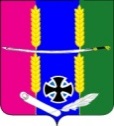 АДМИНИСТРАЦИЯ ВАСЮРИНСКОГО СЕЛЬСКОГО ПОСЕЛЕНИЯ ДИНСКОГО РАЙОНАПОСТАНОВЛЕНИЕот 05.03.2024	                                                                                      	№ 90станица ВасюринскаяО внесении изменений в постановление администрации Васюринского сельского поселения от 03.11.2023 № 316 «Об утверждении муниципальной программы «Мероприятия в сфере имущественных и земельных отношений в Васюринском сельском поселении» (в редакции от 06.02.2024 № 35)Во исполнении ст. 179 Бюджетного кодекса Российской Федерации, на основании Федерального закона от 6 октября 2003 № 131-ФЗ «Об общих принципах организации местного самоуправления в Российской Федерации», ст. 65 Устава Васюринского сельского поселения Динского района, в соответствии с постановлением администрации Васюринского сельского поселения Динского района от 6 сентября 2016 № 543 «Об утверждении Порядка принятия решения о разработке, формировании, реализации и оценки эффективности реализации муниципальных программ Васюринского сельского поселения Динского района», решением Совета Васюринского сельского поселения от 21 ноября 2019 № 17 «Об утверждении положения о порядке управления и распоряжения объектами муниципальной собственности Васюринского сельского поселения», п о с т а н о в л я ю:1. Внести изменение в постановление администрации Васюринского сельского поселения от 03.11.2023 № 316 «Об утверждении муниципальной программы «Мероприятия в сфере имущественных и земельных отношений в Васюринском сельском поселении» на 2024 год согласно приложений.2. Начальнику финансового отдела администрации Васюринского сельского поселения (Жуланова Ю.В.) предусмотреть финансирование мероприятий по реализации программы в пределах средств, предусмотренных в бюджете поселения на 2024 год.3. Разместить настоящее постановление на официальном сайте Васюринского сельского поселения (www.vasyurinskaya.ru).4. Контроль за исполнением настоящего постановления оставляю за собой.5. Настоящее постановление вступает в силу со дня его подписания.Глава Васюринского сельского поселения                                                                                 О.А.ЧернаяПРИЛОЖЕНИЕ № 1 к постановлению администрации Васюринского сельского поселения«О внесении изменений в постановление администрации Васюринского сельского поселения от 03.11.2023 № 316 «Об утверждении муниципальной программы «Мероприятия в сфере имущественных и земельных отношений в Васюринском сельском поселении» от 05.03.2024 № 90Характеристика текущего состояния и основные проблемыв сфере реализации муниципальной программы имущественных и земельных отношенийВ соответствии с Федеральным законом от 06.10.2003 № 131-ФЗ «Об общих принципах организации местного самоуправления в Российской Федерации» к вопросам местного значения городского поселения относятся: владение, пользование и распоряжение имуществом, находящимся в муниципальной собственности поселения; организация в границах поселения электро-, тепло-, и водоснабжения населения, что является одним из приоритетов социально-экономического развития Васюринского сельского поселения.Стратегической задачей муниципальной политики в области имущественных отношений является достижение оптимального состава муниципального имущества и действенное управление объектами муниципальной собственности.Анализ состояния и структуры муниципального имущества Васюринского сельского поселения Динского района показывает, что в собственности муниципального образования еще находится имущество, право на которое не зарегистрировано в соответствии № 218-ФЗ «О государственной регистрации недвижимости».В связи с этим необходимо проведение мероприятий по оптимизации структуры муниципального имущества Васюринского сельского поселения Динского района и ее приведению в соответствие с требованиями Федерального закона № 218-ФЗ, т е. существует необходимость в проведении государственной регистрации права муниципальной собственности на объекты. Для выполнения указанных процедур необходимо изготовить техническую документацию (технические паспорта, проектно-сметную документацию) на объекты, а также получить выписки из ЕГРН, кадастровые планы территорий, необходимые для оформления права муниципальной собственности на земельные участки, провести межевание земельных участков, вынос в натуру, подготовка технических и межевых планов. В целях эффективного распоряжения муниципальным имуществом, а также в целях пополнения доходной части бюджета поселения, для проведения процедур по продаже и сдаче в аренду муниципального имущества необходимо проведение оценки рыночной стоимости объектов, предполагаемых к продаже или передаче в аренду.Необходимо отметить, что в сфере управления и распоряжения муниципальной собственностью одной из основных целей и задач стоит, обеспечение поступления прямых и косвенных доходов в бюджет на основе эффективного управления муниципальным имуществом.Осуществляется работа с субъектами малого и среднего предпринимательства, арендующими нежилые помещения, по вопросам заключения договоров аренды нежилых помещений на новый срок.Реализация мероприятий Программы позволит ежегодно обеспечить:увеличение количества сформированных земельных участков под объектами муниципальной собственности;повышение достоверности отражения информации об объектах муниципальной собственности в Реестре муниципального имущества, Едином государственном реестре недвижимости;укрепление материально-финансовой базы муниципального образования Васюринского сельское поселение Динского района;приумножение движимого и недвижимого имущества, используемого для социально-экономического развития муниципального образования Васюринское сельское поселение Динского района;увеличение доходной части местного бюджета (бюджета муниципального образования Васюринского сельское поселение Динского района); 2. Цели, задачи и целевые показатели, сроки и этапыреализации муниципальной программы имущественных и земельных отношенийЦелью муниципальной программы является повышение эффективности управления муниципальным имуществом для выполнения функций органами местного самоуправления, в том числе формирование и постановка на кадастровый учет объектов муниципальной собственности, для муниципальных нужд является выполнение землеустроительных работ по описанию местоположения границ земельных участков и выполнение технической документации для осуществления кадастрового учета объектов недвижимости; формирование земельных участков для муниципальных нужд; увеличение доходов бюджета поселения на основе эффективного управления муниципальным имуществом.Для достижения указанной цели должны быть решены следующие основные задачи: - достижение оптимального состава муниципального имущества и его мониторинг, обеспечивающий механизм сбора, консолидации и представление информации для принятия и анализа решений в отношении муниципального имущества;- действенное управление объектами муниципальной собственности, в том числе закрепленными за муниципальными унитарными предприятиями (учреждениями);- обеспечение полного и своевременного учета муниципального имущества;- пополнение доходов местного бюджета (бюджета муниципального образования Васюринского сельского поселения);- регистрации права муниципальной собственности;- обеспечение пополнения, обновления материального запаса, составляющего казну муниципального имущества, а также имущества, обремененного вещным правом. Срок реализации программы – 2024 год.Обеспечение органа местного самоуправления, юридических и физических лиц оперативной, полной и достоверной и регулярно обновляемой информацией об объектах муниципальной собственности; сокращение сроков и качества обработки документов; привлечение инвестиций в жилищное строительство, коммунальное хозяйство, социальную, инженерную и транспортные инфраструктуры.Цели, задачи и характеризующие их целевые показатели муниципальной программы приводятся в табличной форме в соответствии с приложением №2.3. Перечень и краткое описание подпрограмм, ведомственных целевых программ и основных мероприятий муниципальной программыПеречень основных мероприятий муниципальной программы приводится в табличной форме в соответствии с приложением №3.4. Обоснование ресурсного обеспечения муниципальной программыФинансирование мероприятий муниципальной программы предусматривается осуществлять за счет средств местного бюджета.Общий объем финансирования –1796,7 тыс. рублей,из средств местного бюджета –1796,7 тыс. рублей,Расчет ресурсного обеспечения на мероприятие №1 - Затраты на муниципальный жилой фонд, содержание и обслуживание помещений в многоквартирных домах, находящиеся в муниципальной собственности, оплата взносов в «Фонд капитального ремонта МКД» выполнен на основании одного из актов, по которому производилась оплата ранее в 2023 году:Таким образом итоговая сумма за месяц без налога НДС составляет 3052,48. Итог умножаем на 12 месяцев и получаем сумму 37,0 руб.Расчет ресурсного обеспечения на мероприятие №2 - определение рыночной стоимости муниципального имущества, передача объектов недвижимости, находящиеся в муниципальной собственности, в аренду либо собственность (приватизация); получение аналитических справок о среднерыночной стоимости объекта пополнение доходов бюджета Васюринского сельского поселения, изготовление отчетов по определению рыночной стоимости имущества, проведения независимой оценки стоимости муниципального имущества, определения годового размера арендной платы для последующей передачи в аренду или собственность объектов муниципального имущества выполнен на основании на основании коммерческого предложения стоимость работ по договору составила 8,5 тыс.руб., таким образом в 2024 г. необходимо оценить три объекта недвижимости, а также получить справку о среднерыночной стоимости объекта стоимость работ по договору 2500 руб. необходимо оценить один объект, после подсчетов получаем сумму, заложенную на мероприятие №2. Расчет ресурсного обеспечения на мероприятие №3 - Проведение кадастровых работ, изготовление технических и кадастровых паспортов, подготовка межевых планов и технических планов, вынос границ в натуру, топографическая съемка, изготовление проектов планировки и проекта межевания объектов муниципального имущества. В 2024 году необходимо провести техническую инвентаризацию на территории очистных сооружений и центрального водозабора, согласно коммерческим предложениям сумма составит 90 тыс.руб.В 2024 году необходимо образовать 2 земельных участка под существующими автомобильными дорогами, а именно: ул. Запорожская, Васюринской, согласно коммерческому предложению составляет 220,0 руб. В 2024 году необходимо образовать 2 земельных участков под существующими дорогами, не переданными в муниципальную собственность по Закону: ул. Интернациональная и ул. Пролетарская, также расчет проводится на основании коммерческих предложений: топографическая съемка 353,0 тыс.руб., проекты межевания 360,0 и межевой план  100,0 руб. Провести межевание земельного участка под проездами ликвидированного садового товарищества СОТ Строитель согласно коммерческого предложения стоимость работ составит 120,0 тыс.руб.Для регистрации права муниципальной собственности на вновь построенные объекты недвижимости на 2 объекта согласно коммерческим предложениям сумма составит 86,6 тыс.руб. Так же после проведения работ по реконструкции объектов необходимо ввести в эксплуатацию 3 объекта недвижимости, согласно коммерческим предложениям сумма составит 89,7 тыс.руб.В соответствии вышеизложенным на реализацию данного мероприятия на 2023 год необходима следующая сумма:Расчет ресурсного обеспечения на мероприятие № 4 - Проведение кадастровых работ, изготовление технических и кадастровых паспортов, подготовка межевых планов и технических планов для постановки на учет в качестве бесхозяйного объекта. В 2024 году необходимо поставить на учет 7 объектов.Расчет ресурсного обеспечения на мероприятие № 5 – Оплата коммунальных услуг по жилым и нежилым помещениям находящихся в муниципальной собственности:Расчет ресурсного обеспечения на мероприятие №6 – Организация и проведение реконструкции нежилого административного здания, расположенного по адресу: Краснодарский край, Динской район, станица Васюринская, улица Матвеевская, 31: Получение технических условий на присоединение коммуникаций.Расчет ресурсного обеспечения на мероприятие № 7- проведение работ по списанию муниципального имущества Васюринского сельского поселения. В 2024 году необходимо списать три объекта муниципального имущества.5. Механизм реализации Программы и контроль за ее выполнениемКоординатором программы является администрация Васюринского сельского поселения Динского района, которая в ходе реализации Программы контролирует эффективное использование выделенных средств и выполнение намеченных мероприятий.Объемы финансирования Программы могут ежегодно корректироваться, исходя из возможностей бюджета на очередной финансовый год и оценки эффективности реализации Программы.Текущее управление муниципальной программой осуществляет Финансовый отдел администрации Васюринского сельского поселения (далее - координатор муниципальной программы).Координатор муниципальной программы: обеспечивает разработку муниципальной программы, ее согласование с участниками муниципальной программы; формирует структуру муниципальной программы; разрабатывает в пределах своих полномочий проекты муниципальных правовых актов, необходимых для выполнения муниципальной программы; принимает решение о необходимости внесения в установленном порядке изменений в муниципальную программу; осуществляет мониторинг реализации муниципальной программы и анализ отчетности, представляемой участниками муниципальной программы; разрабатывает формы отчетности для координаторов подпрограмм и участников муниципальной программы, необходимые для осуществления контроля за выполнением муниципальной программы, устанавливает сроки их предоставления. ежегодно проводит оценку эффективности муниципальной программы; готовит ежегодный доклад о ходе реализации муниципальной программы и оценке эффективности ее реализации (далее - доклад о ходе реализации муниципальной программы); представляет ежегодный доклад о ходе реализации муниципальной программы до 1 марта года, организует информационную и разъяснительную работу, направленную на освещение целей и задач муниципальной программы в печатных средствах массовой информации, на официальном сайте.Участники муниципальной программы несут ответственность за достижение целевых показателей муниципальной программы; участвуют в привлечении средств краевого бюджета для выполнения мероприятий муниципальной программы; предоставляют в финансовый отдел администрации отчеты о реализации подпрограмм ежеквартально в срок до 10 числа месяца следующего за отчетным, и до 02 декабря дополнительный отчет о достижении показателей программы за 11 месяцев текущего года включительно.Действие муниципальной программы прекращается по выполнению в установленные в ней сроки мероприятий подпрограмм, а также при досрочном их выполнении.Участник программы - Муниципальный заказчик: заключает муниципальные контракты в установленном законодательством порядке согласно Федеральному закону от 5 апреля 2013 года № 44-ФЗ «О контрактной системе в сфере закупок товаров, работ, услуг для обеспечения государственных и муниципальных нужд»; проводит анализ выполнения мероприятия; несет ответственность за нецелевое и неэффективное использование выделенных в распоряжение бюджетных средств.Главный распорядитель (распорядитель) бюджетных средств в пределах полномочий, установленных бюджетным законодательством Российской Федерации: обеспечивает результативность, адресность и целевой характер использования бюджетных средств, в соответствии с утвержденными ему бюджетными ассигнованиями и лимитами бюджетных обязательств; осуществляет иные полномочия, установленные бюджетным законодательством Российской Федерации.Контроль за ходом выполнения муниципальной программы осуществляют администрация Васюринского сельского поселения.Главный специалист отдела ЖКХадминистрации Васюринского сельского поселения							 Н.А. ФоминПРИЛОЖЕНИЕ № 2 к постановлению администрации Васюринского сельского поселения«О внесении изменений в постановление администрации Васюринского сельского поселения от 03.11.2023 № 316 «Об утверждении муниципальной программы «Мероприятия в сфере имущественных и земельных отношений в Васюринском сельском поселении» от ___________ № __________ПАСПОРТмуниципальной программы муниципального образования Васюринское сельское поселение Динского района«Мероприятия в сфере имущественных и земельных отношений в Васюринском сельском поселении»Главный специалист отдела ЖКХадминистрации Васюринского сельского поселения							 Н.А. ФоминаЦЕЛИ, ЗАДАЧИ И ЦЕЛЕВЫЕ ПОКАЗАТЕЛИ МУНИЦИПАЛЬНОЙ ПРОГРАММЫ«Мероприятия в сфере имущественных и земельных отношений в Васюринском сельском поселении»Главный специалист отдела ЖКХадминистрации Васюринского сельского поселения							    							             Н.А. ФоминаПРИЛОЖЕНИЕ № 4к постановлению администрации Васюринского сельского поселения«О внесении изменений в постановление администрации Васюринского сельского поселения от 03.11.2023 № 316 «Об утверждении муниципальной программы «Мероприятия в сфере имущественных и земельных отношений в Васюринском сельском поселении» от ___________ № __________ПЕРЕЧЕНЬ МЕРОПРИЯТИЙ ПРОГРАММЫ«Мероприятия в сфере имущественных и земельных отношений в Васюринском сельском поселении»Главный специалист отдела ЖКХадминистрации Васюринского сельского поселения							    							            Н.А. Фомина№Наименование работ, услугплощадьед.сумма1Обязательный взнос на капитальный ремонт общего имущества в МКД (Юр. Лица) по адресу: Динской р-н, Васюринская ст-ца, Железнодорожная ул., д.45, кв. 1041,90кв .м291,212Обязательный взнос на капитальный ремонт общего имущества в МКД (Юр. Лица) по адресу: Динской р-н, Васюринская ст-ца, Ставского ул., д.47, кв. 4729,70кв. м206,423Обязательный взнос на капитальный ремонт общего имущества в МКД (Юр. Лица) по адресу: Динской р-н, Васюринская ст-ца, Ставского ул., д.59, кв. 3134,50кв.м239,784Обязательный взнос на капитальный ремонт общего имущества в МКД (Юр. Лица) по адресу: Динской р-н, Васюринская ст-ца, Ставского ул., д.67, кв. 1539,40кв.м273,835Обязательный взнос на капитальный ремонт общего имущества в МКД (Юр. Лица) по адресу: Динской р-н, Васюринская ст-ца ул. Комсомольская, д. 62, кв.1640,6кв.м282,176Обязательный взнос на капитальный ремонт общего имущества в МКД (Юр. Лица) по адресу: Динской р-н, Васюринская ст-ца, Ставского ул., д.47, пом. 1-25/125кв.м173,757Обязательный взнос на капитальный ремонт общего имущества в МКД (Юр. Лица) по адресу: Динской р-н, Васюринская ст-ца, Ставского ул., д.47, пом. 1-25/210,2кв.м70,898Обязательный взнос на капитальный ремонт общего имущества в МКД (Юр. Лица) по адресу: Динской р-н, Васюринская ст-ца, Ставского ул., д.47, пом. 1-25/324,1кв.м167,509Обязательный взнос на капитальный ремонт общего имущества в МКД (Юр. Лица) по адресу: Динской р-н, Васюринская ст-ца, Ставского ул., д.47, пом. 1-25/49,7кв.м67,4210Обязательный взнос на капитальный ремонт общего имущества в МКД (Юр. Лица) по адресу: Динской р-н, Васюринская ст-ца, Ставского ул., д.47, пом. 1-25/56,7кв.м46,5711Обязательный взнос на капитальный ремонт общего имущества в МКД (Юр. Лица) по адресу: Динской р-н, Васюринская ст-ца, Ставского ул., д.47, пом. 1-25/637,2кв.м258,5412Обязательный взнос на капитальный ремонт общего имущества в МКД (Юр. Лица) по адресу: Динской р-н, Васюринская ст-ца, Ставского ул., д.47, пом. 1-25/746,3кв.м321,7913Обязательный взнос на капитальный ремонт общего имущества в МКД (Юр. Лица) по адресу: Динской р-н, Васюринская ст-ца, Ставского ул., д.47, пом. 1-25/827,6кв.м191,8214Обязательный взнос на капитальный ремонт общего имущества в МКД (Юр. Лица) по адресу: Динской р-н, Васюринская ст-ца, Ставского ул., д.47, пом. 1-25/99кв.м62,5515Обязательный взнос на капитальный ремонт общего имущества в МКД (Юр. Лица) по адресу: Динской р-н, Васюринская ст-ца, Ставского ул., д.47, пом. 1-25/1057,3кв.м398,24Итого3052,48№ п/пНаименование работсумма денежных средств, тыс./р.1определение рыночной стоимости муниципального имуществ (аренда),17,02среднерыночной стоимости объекта2,53определение рыночной стоимости муниципального имуществ (приватизация)8,5Итого:Итого:28,0№ п/пНаименование работсумма денежных средств, тыс./р.1Подготовка межевых планов, технических планов и топографическая съемка1429,8№ п/пНаименование работсумма денежных средств, тыс./р.1Изготовление технического плана 130,2ИтогоИтого130,2№ п/пНаименование работсумма денежных средств, тыс./р.1АО «Краснодартеплосеть»35,7Итого:Итого:35,7№ п/пНаименование работсумма денежных средств, тыс./р.1Получение тех.условий (газ)2,5Итого:Итого:2,5№ п/пНаименование работКоличество объектов, штсумма денежных средств, тыс./р.1Получение экспертного заключения о техническом состоянии объекта 313,52Проект организации сноса2120,0Итого:Итого:Итого:133,5Координатор муниципальной программыГлавный специалист отдела ЖКХФомина Н.А.Участники муниципальнойпрограммыАдминистрация Васюринского сельского поселенияЦели муниципальной программыЦелью муниципальной программы является повышение эффективности управления муниципальным имуществом для выполнения функций органами местного самоуправления, в том числе формирование и постановка на кадастровый учет объектов муниципальной собственности, для муниципальных нужд является выполнение землеустроительных работ по описанию местоположения границ земельных участков и выполнение технической документации для осуществления кадастрового учета объектов недвижимости; формирование земельных участков для муниципальных нужд; увеличение доходов бюджета поселения на основе эффективного управления муниципальным имуществом, определение рыночной стоимости.Задачи муниципальной программы- достижение оптимального состава муниципального имущества и его мониторинг, обеспечивающий механизм сбора, консолидации и представление информации для принятия и анализа решений в отношении муниципального имущества;- действенное управление объектами муниципальной собственности, в том числе закрепленными за муниципальными унитарными предприятиями (учреждениями);- обеспечение полного и своевременного учета муниципального имущества;- пополнение доходов местного бюджета (бюджета муниципального образования Васюринское сельское поселение);- регистрации права собственности;- обеспечение пополнения, обновления материального запаса, составляющего казну муниципального имущества, а также имущества, обремененного вещным правом.Перечень целевых показателей муниципальной программы- обеспечение безопасности дорожного движения, создание и обеспечение функционирования парковок (парковочных мест), осуществление муниципального контроля за сохранностью автомобильных дорог местного значения в границах населенных пунктов поселения, регулирование использования автомобильных дорог местного значения.- действенное управление объектами муниципальной собственности, в том числе закрепленными за муниципальными унитарными предприятиями (учреждениями); эффективное распоряжение муниципального имущества; эффективного использования; снижения степени наличия инженерной инфраструктуры, не имеющей технической, кадастровой документации; регулирование отношений, связанных с муниципальной собственностью; определению технического состояния объектов муниципальной формы собственности и возможности их дальнейшей эксплуатации; поддержка благоприятной среды проживания населения.- приватизация жилых помещений - передача объектов недвижимости, находящиеся в муниципальной собственности, в аренду либо собственность; пополнение доходов бюджета Васюринского сельского поселенияЭтапы и сроки реализациимуниципальной программы2024 годэтапы не предусмотреныОбъемы бюджетных ассигнований муниципальной программыОбщий объем финансирования –1796,7 тыс. руб.из средств местного бюджета – 1796,7 тыс. руб.Контроль за выполнениеммуниципальной программыАдминистрация Васюринского сельского поселенияПРИЛОЖЕНИЕ № 3к постановлению администрации Васюринского сельского поселения«О внесении изменений в постановление администрации Васюринского сельского поселения от 03.11.2023 № 316 «Об утверждении муниципальной программы «Мероприятия в сфере имущественных и земельных отношений в Васюринском сельском поселении» от ___________ № __________№п/пНаименование целевого показателяЕдиницаизмеренияСтатус*Значение показателейЗначение показателейЗначение показателейЗначение показателейЗначение показателей№п/пНаименование целевого показателяЕдиницаизмеренияСтатус*1-й год реализации2-й год реализации3-й год реализации….N год реализации1234567891.Муниципальная программа «Мероприятия в сфере имущественных и земельных отношений в Васюринском сельском поселении»Муниципальная программа «Мероприятия в сфере имущественных и земельных отношений в Васюринском сельском поселении»Муниципальная программа «Мероприятия в сфере имущественных и земельных отношений в Васюринском сельском поселении»Муниципальная программа «Мероприятия в сфере имущественных и земельных отношений в Васюринском сельском поселении»Муниципальная программа «Мероприятия в сфере имущественных и земельных отношений в Васюринском сельском поселении»Муниципальная программа «Мероприятия в сфере имущественных и земельных отношений в Васюринском сельском поселении»Муниципальная программа «Мероприятия в сфере имущественных и земельных отношений в Васюринском сельском поселении»Муниципальная программа «Мероприятия в сфере имущественных и земельных отношений в Васюринском сельском поселении»Цель: Целью муниципальной программы является повышение эффективности управления муниципальным имуществом для выполнения функций органами местного самоуправления, в том числе формирование и постановка на кадастровый учет объектов муниципальной собственности, для муниципальных нужд является выполнение землеустроительных работ по описанию местоположения границ земельных участков и выполнение технической документации для осуществления кадастрового учета объектов недвижимости; формирование земельных участков для муниципальных нужд; увеличение доходов бюджета поселения на основе эффективного управления муниципальным имуществом.Цель: Целью муниципальной программы является повышение эффективности управления муниципальным имуществом для выполнения функций органами местного самоуправления, в том числе формирование и постановка на кадастровый учет объектов муниципальной собственности, для муниципальных нужд является выполнение землеустроительных работ по описанию местоположения границ земельных участков и выполнение технической документации для осуществления кадастрового учета объектов недвижимости; формирование земельных участков для муниципальных нужд; увеличение доходов бюджета поселения на основе эффективного управления муниципальным имуществом.Цель: Целью муниципальной программы является повышение эффективности управления муниципальным имуществом для выполнения функций органами местного самоуправления, в том числе формирование и постановка на кадастровый учет объектов муниципальной собственности, для муниципальных нужд является выполнение землеустроительных работ по описанию местоположения границ земельных участков и выполнение технической документации для осуществления кадастрового учета объектов недвижимости; формирование земельных участков для муниципальных нужд; увеличение доходов бюджета поселения на основе эффективного управления муниципальным имуществом.Цель: Целью муниципальной программы является повышение эффективности управления муниципальным имуществом для выполнения функций органами местного самоуправления, в том числе формирование и постановка на кадастровый учет объектов муниципальной собственности, для муниципальных нужд является выполнение землеустроительных работ по описанию местоположения границ земельных участков и выполнение технической документации для осуществления кадастрового учета объектов недвижимости; формирование земельных участков для муниципальных нужд; увеличение доходов бюджета поселения на основе эффективного управления муниципальным имуществом.Цель: Целью муниципальной программы является повышение эффективности управления муниципальным имуществом для выполнения функций органами местного самоуправления, в том числе формирование и постановка на кадастровый учет объектов муниципальной собственности, для муниципальных нужд является выполнение землеустроительных работ по описанию местоположения границ земельных участков и выполнение технической документации для осуществления кадастрового учета объектов недвижимости; формирование земельных участков для муниципальных нужд; увеличение доходов бюджета поселения на основе эффективного управления муниципальным имуществом.Цель: Целью муниципальной программы является повышение эффективности управления муниципальным имуществом для выполнения функций органами местного самоуправления, в том числе формирование и постановка на кадастровый учет объектов муниципальной собственности, для муниципальных нужд является выполнение землеустроительных работ по описанию местоположения границ земельных участков и выполнение технической документации для осуществления кадастрового учета объектов недвижимости; формирование земельных участков для муниципальных нужд; увеличение доходов бюджета поселения на основе эффективного управления муниципальным имуществом.Цель: Целью муниципальной программы является повышение эффективности управления муниципальным имуществом для выполнения функций органами местного самоуправления, в том числе формирование и постановка на кадастровый учет объектов муниципальной собственности, для муниципальных нужд является выполнение землеустроительных работ по описанию местоположения границ земельных участков и выполнение технической документации для осуществления кадастрового учета объектов недвижимости; формирование земельных участков для муниципальных нужд; увеличение доходов бюджета поселения на основе эффективного управления муниципальным имуществом.Цель: Целью муниципальной программы является повышение эффективности управления муниципальным имуществом для выполнения функций органами местного самоуправления, в том числе формирование и постановка на кадастровый учет объектов муниципальной собственности, для муниципальных нужд является выполнение землеустроительных работ по описанию местоположения границ земельных участков и выполнение технической документации для осуществления кадастрового учета объектов недвижимости; формирование земельных участков для муниципальных нужд; увеличение доходов бюджета поселения на основе эффективного управления муниципальным имуществом.Задача: - достижение оптимального состава муниципального имущества и его мониторинг, обеспечивающий механизм сбора, консолидации и представление информации для принятия и анализа решений в отношении муниципального имущества;- действенное управление объектами муниципальной собственности, в том числе закрепленными за муниципальными унитарными предприятиями (учреждениями);- обеспечение полного и своевременного учета муниципального имущества;- пополнение доходов местного бюджета (бюджета муниципального образования Васюринского сельского поселения);- регистрации права собственности;- обеспечение пополнения, обновления материального запаса, составляющего казну муниципального имущества, а также имущества, обремененного вещным правом.Задача: - достижение оптимального состава муниципального имущества и его мониторинг, обеспечивающий механизм сбора, консолидации и представление информации для принятия и анализа решений в отношении муниципального имущества;- действенное управление объектами муниципальной собственности, в том числе закрепленными за муниципальными унитарными предприятиями (учреждениями);- обеспечение полного и своевременного учета муниципального имущества;- пополнение доходов местного бюджета (бюджета муниципального образования Васюринского сельского поселения);- регистрации права собственности;- обеспечение пополнения, обновления материального запаса, составляющего казну муниципального имущества, а также имущества, обремененного вещным правом.Задача: - достижение оптимального состава муниципального имущества и его мониторинг, обеспечивающий механизм сбора, консолидации и представление информации для принятия и анализа решений в отношении муниципального имущества;- действенное управление объектами муниципальной собственности, в том числе закрепленными за муниципальными унитарными предприятиями (учреждениями);- обеспечение полного и своевременного учета муниципального имущества;- пополнение доходов местного бюджета (бюджета муниципального образования Васюринского сельского поселения);- регистрации права собственности;- обеспечение пополнения, обновления материального запаса, составляющего казну муниципального имущества, а также имущества, обремененного вещным правом.Задача: - достижение оптимального состава муниципального имущества и его мониторинг, обеспечивающий механизм сбора, консолидации и представление информации для принятия и анализа решений в отношении муниципального имущества;- действенное управление объектами муниципальной собственности, в том числе закрепленными за муниципальными унитарными предприятиями (учреждениями);- обеспечение полного и своевременного учета муниципального имущества;- пополнение доходов местного бюджета (бюджета муниципального образования Васюринского сельского поселения);- регистрации права собственности;- обеспечение пополнения, обновления материального запаса, составляющего казну муниципального имущества, а также имущества, обремененного вещным правом.Задача: - достижение оптимального состава муниципального имущества и его мониторинг, обеспечивающий механизм сбора, консолидации и представление информации для принятия и анализа решений в отношении муниципального имущества;- действенное управление объектами муниципальной собственности, в том числе закрепленными за муниципальными унитарными предприятиями (учреждениями);- обеспечение полного и своевременного учета муниципального имущества;- пополнение доходов местного бюджета (бюджета муниципального образования Васюринского сельского поселения);- регистрации права собственности;- обеспечение пополнения, обновления материального запаса, составляющего казну муниципального имущества, а также имущества, обремененного вещным правом.Задача: - достижение оптимального состава муниципального имущества и его мониторинг, обеспечивающий механизм сбора, консолидации и представление информации для принятия и анализа решений в отношении муниципального имущества;- действенное управление объектами муниципальной собственности, в том числе закрепленными за муниципальными унитарными предприятиями (учреждениями);- обеспечение полного и своевременного учета муниципального имущества;- пополнение доходов местного бюджета (бюджета муниципального образования Васюринского сельского поселения);- регистрации права собственности;- обеспечение пополнения, обновления материального запаса, составляющего казну муниципального имущества, а также имущества, обремененного вещным правом.Задача: - достижение оптимального состава муниципального имущества и его мониторинг, обеспечивающий механизм сбора, консолидации и представление информации для принятия и анализа решений в отношении муниципального имущества;- действенное управление объектами муниципальной собственности, в том числе закрепленными за муниципальными унитарными предприятиями (учреждениями);- обеспечение полного и своевременного учета муниципального имущества;- пополнение доходов местного бюджета (бюджета муниципального образования Васюринского сельского поселения);- регистрации права собственности;- обеспечение пополнения, обновления материального запаса, составляющего казну муниципального имущества, а также имущества, обремененного вещным правом.Задача: - достижение оптимального состава муниципального имущества и его мониторинг, обеспечивающий механизм сбора, консолидации и представление информации для принятия и анализа решений в отношении муниципального имущества;- действенное управление объектами муниципальной собственности, в том числе закрепленными за муниципальными унитарными предприятиями (учреждениями);- обеспечение полного и своевременного учета муниципального имущества;- пополнение доходов местного бюджета (бюджета муниципального образования Васюринского сельского поселения);- регистрации права собственности;- обеспечение пополнения, обновления материального запаса, составляющего казну муниципального имущества, а также имущества, обремененного вещным правом.2.Основные мероприятияОсновные мероприятияОсновные мероприятияОсновные мероприятияОсновные мероприятияОсновные мероприятияОсновные мероприятияОсновные мероприятия2.1Основное мероприятие №1 Затраты на муниципальный жилой фондОсновное мероприятие №1 Затраты на муниципальный жилой фондОсновное мероприятие №1 Затраты на муниципальный жилой фондОсновное мероприятие №1 Затраты на муниципальный жилой фондОсновное мероприятие №1 Затраты на муниципальный жилой фондОсновное мероприятие №1 Затраты на муниципальный жилой фондОсновное мероприятие №1 Затраты на муниципальный жилой фондОсновное мероприятие №1 Затраты на муниципальный жилой фондЦель: Содержание и обслуживание помещений в многоквартирных домах, находящиеся в муниципальной собственностиЦель: Содержание и обслуживание помещений в многоквартирных домах, находящиеся в муниципальной собственностиЦель: Содержание и обслуживание помещений в многоквартирных домах, находящиеся в муниципальной собственностиЦель: Содержание и обслуживание помещений в многоквартирных домах, находящиеся в муниципальной собственностиЦель: Содержание и обслуживание помещений в многоквартирных домах, находящиеся в муниципальной собственностиЦель: Содержание и обслуживание помещений в многоквартирных домах, находящиеся в муниципальной собственностиЦель: Содержание и обслуживание помещений в многоквартирных домах, находящиеся в муниципальной собственностиЦель: Содержание и обслуживание помещений в многоквартирных домах, находящиеся в муниципальной собственностиЗадача: Оплата взносов в «Фонд капитального ремонта МКД»Задача: Оплата взносов в «Фонд капитального ремонта МКД»Задача: Оплата взносов в «Фонд капитального ремонта МКД»Задача: Оплата взносов в «Фонд капитального ремонта МКД»Задача: Оплата взносов в «Фонд капитального ремонта МКД»Задача: Оплата взносов в «Фонд капитального ремонта МКД»Задача: Оплата взносов в «Фонд капитального ремонта МКД»Задача: Оплата взносов в «Фонд капитального ремонта МКД»2.1.1ул. Ставского, 47, кв.47ул. Ставского, 59, кв. 31ул. Ставского, 67, кв. 15ул. Комсомольская, д. 62, кв.16ул. Железнодорожная, 45, кв. 10ул. Ставского, 47 пом. 1-25/1ул. Ставского, 47 пом. 1-25/2 ул. Ставского, 47 пом. 1-25/3ул. Ставского, 47 пом. 1-25/4ул. Ставского, 47 пом. 1-25/5ул. Ставского, 47 пом. 1-25/6ул. Ставского, 47 пом. 1-25/7ул. Ставского, 47 пом. 1-25/8ул. Ставского, 47 пом. 1-25/9ул. Ставского, 47 пом. 1-25/10шт.152.2Основное мероприятие №2 Определение рыночной, балансовой стоимостей муниципального имуществаОсновное мероприятие №2 Определение рыночной, балансовой стоимостей муниципального имуществаОсновное мероприятие №2 Определение рыночной, балансовой стоимостей муниципального имуществаОсновное мероприятие №2 Определение рыночной, балансовой стоимостей муниципального имуществаОсновное мероприятие №2 Определение рыночной, балансовой стоимостей муниципального имуществаОсновное мероприятие №2 Определение рыночной, балансовой стоимостей муниципального имуществаОсновное мероприятие №2 Определение рыночной, балансовой стоимостей муниципального имуществаОсновное мероприятие №2 Определение рыночной, балансовой стоимостей муниципального имуществаЦель: передача объектов недвижимости, находящиеся в муниципальной собственности, в аренду либо собственность; пополнение доходов бюджета Васюринского сельского поселенияЦель: передача объектов недвижимости, находящиеся в муниципальной собственности, в аренду либо собственность; пополнение доходов бюджета Васюринского сельского поселенияЦель: передача объектов недвижимости, находящиеся в муниципальной собственности, в аренду либо собственность; пополнение доходов бюджета Васюринского сельского поселенияЦель: передача объектов недвижимости, находящиеся в муниципальной собственности, в аренду либо собственность; пополнение доходов бюджета Васюринского сельского поселенияЦель: передача объектов недвижимости, находящиеся в муниципальной собственности, в аренду либо собственность; пополнение доходов бюджета Васюринского сельского поселенияЦель: передача объектов недвижимости, находящиеся в муниципальной собственности, в аренду либо собственность; пополнение доходов бюджета Васюринского сельского поселенияЦель: передача объектов недвижимости, находящиеся в муниципальной собственности, в аренду либо собственность; пополнение доходов бюджета Васюринского сельского поселенияЦель: передача объектов недвижимости, находящиеся в муниципальной собственности, в аренду либо собственность; пополнение доходов бюджета Васюринского сельского поселенияЗадача: изготовление отчетов по определению рыночной стоимости имущества, проведения независимой оценки стоимости муниципального имущества, определения годового размера арендной платы для последующей передачи в аренду или собственность объектов муниципального имуществаЗадача: изготовление отчетов по определению рыночной стоимости имущества, проведения независимой оценки стоимости муниципального имущества, определения годового размера арендной платы для последующей передачи в аренду или собственность объектов муниципального имуществаЗадача: изготовление отчетов по определению рыночной стоимости имущества, проведения независимой оценки стоимости муниципального имущества, определения годового размера арендной платы для последующей передачи в аренду или собственность объектов муниципального имуществаЗадача: изготовление отчетов по определению рыночной стоимости имущества, проведения независимой оценки стоимости муниципального имущества, определения годового размера арендной платы для последующей передачи в аренду или собственность объектов муниципального имуществаЗадача: изготовление отчетов по определению рыночной стоимости имущества, проведения независимой оценки стоимости муниципального имущества, определения годового размера арендной платы для последующей передачи в аренду или собственность объектов муниципального имуществаЗадача: изготовление отчетов по определению рыночной стоимости имущества, проведения независимой оценки стоимости муниципального имущества, определения годового размера арендной платы для последующей передачи в аренду или собственность объектов муниципального имуществаЗадача: изготовление отчетов по определению рыночной стоимости имущества, проведения независимой оценки стоимости муниципального имущества, определения годового размера арендной платы для последующей передачи в аренду или собственность объектов муниципального имуществаЗадача: изготовление отчетов по определению рыночной стоимости имущества, проведения независимой оценки стоимости муниципального имущества, определения годового размера арендной платы для последующей передачи в аренду или собственность объектов муниципального имущества2.2.1ул. Ставского, 47ул. Ставского, 10БГазопроводшт.42.3Основное мероприятие №3 Прохождение государственной регистрации права муниципальной собственностиОсновное мероприятие №3 Прохождение государственной регистрации права муниципальной собственностиОсновное мероприятие №3 Прохождение государственной регистрации права муниципальной собственностиОсновное мероприятие №3 Прохождение государственной регистрации права муниципальной собственностиОсновное мероприятие №3 Прохождение государственной регистрации права муниципальной собственностиОсновное мероприятие №3 Прохождение государственной регистрации права муниципальной собственностиОсновное мероприятие №3 Прохождение государственной регистрации права муниципальной собственностиОсновное мероприятие №3 Прохождение государственной регистрации права муниципальной собственностиЦель: Прохождение государственной регистрации права муниципальной собственности на имущество Васюринского сельского поселенияЦель: Прохождение государственной регистрации права муниципальной собственности на имущество Васюринского сельского поселенияЦель: Прохождение государственной регистрации права муниципальной собственности на имущество Васюринского сельского поселенияЦель: Прохождение государственной регистрации права муниципальной собственности на имущество Васюринского сельского поселенияЦель: Прохождение государственной регистрации права муниципальной собственности на имущество Васюринского сельского поселенияЦель: Прохождение государственной регистрации права муниципальной собственности на имущество Васюринского сельского поселенияЦель: Прохождение государственной регистрации права муниципальной собственности на имущество Васюринского сельского поселенияЦель: Прохождение государственной регистрации права муниципальной собственности на имущество Васюринского сельского поселенияЗадача: Проведение кадастровых работ, изготовление технических и кадастровых паспортов, подготовка межевых планов и технических планов, вынос границ в натуру, топографическая съемка, изготовление проектов планировки и проекта межеванияЗадача: Проведение кадастровых работ, изготовление технических и кадастровых паспортов, подготовка межевых планов и технических планов, вынос границ в натуру, топографическая съемка, изготовление проектов планировки и проекта межеванияЗадача: Проведение кадастровых работ, изготовление технических и кадастровых паспортов, подготовка межевых планов и технических планов, вынос границ в натуру, топографическая съемка, изготовление проектов планировки и проекта межеванияЗадача: Проведение кадастровых работ, изготовление технических и кадастровых паспортов, подготовка межевых планов и технических планов, вынос границ в натуру, топографическая съемка, изготовление проектов планировки и проекта межеванияЗадача: Проведение кадастровых работ, изготовление технических и кадастровых паспортов, подготовка межевых планов и технических планов, вынос границ в натуру, топографическая съемка, изготовление проектов планировки и проекта межеванияЗадача: Проведение кадастровых работ, изготовление технических и кадастровых паспортов, подготовка межевых планов и технических планов, вынос границ в натуру, топографическая съемка, изготовление проектов планировки и проекта межеванияЗадача: Проведение кадастровых работ, изготовление технических и кадастровых паспортов, подготовка межевых планов и технических планов, вынос границ в натуру, топографическая съемка, изготовление проектов планировки и проекта межеванияЗадача: Проведение кадастровых работ, изготовление технических и кадастровых паспортов, подготовка межевых планов и технических планов, вынос границ в натуру, топографическая съемка, изготовление проектов планировки и проекта межевания2.3.1 Проведение кадастровых работ, изготовление технических и кадастровых паспортов, подготовка межевых планов и технических планов, вынос границ в натуру, топографическая съемка. шт.12.4Основное мероприятие №4 Проведение кадастровых работ, изготовление технических и кадастровых паспортов, подготовка межевых планов и технических планов для постановки на учет в качестве бесхозяйного объектаОсновное мероприятие №4 Проведение кадастровых работ, изготовление технических и кадастровых паспортов, подготовка межевых планов и технических планов для постановки на учет в качестве бесхозяйного объектаОсновное мероприятие №4 Проведение кадастровых работ, изготовление технических и кадастровых паспортов, подготовка межевых планов и технических планов для постановки на учет в качестве бесхозяйного объектаОсновное мероприятие №4 Проведение кадастровых работ, изготовление технических и кадастровых паспортов, подготовка межевых планов и технических планов для постановки на учет в качестве бесхозяйного объектаОсновное мероприятие №4 Проведение кадастровых работ, изготовление технических и кадастровых паспортов, подготовка межевых планов и технических планов для постановки на учет в качестве бесхозяйного объектаОсновное мероприятие №4 Проведение кадастровых работ, изготовление технических и кадастровых паспортов, подготовка межевых планов и технических планов для постановки на учет в качестве бесхозяйного объектаОсновное мероприятие №4 Проведение кадастровых работ, изготовление технических и кадастровых паспортов, подготовка межевых планов и технических планов для постановки на учет в качестве бесхозяйного объектаОсновное мероприятие №4 Проведение кадастровых работ, изготовление технических и кадастровых паспортов, подготовка межевых планов и технических планов для постановки на учет в качестве бесхозяйного объектаЦель: регистрация права муниципальной собственности Васюринского сельского поселения на бесхозяйные объектыЦель: регистрация права муниципальной собственности Васюринского сельского поселения на бесхозяйные объектыЦель: регистрация права муниципальной собственности Васюринского сельского поселения на бесхозяйные объектыЦель: регистрация права муниципальной собственности Васюринского сельского поселения на бесхозяйные объектыЦель: регистрация права муниципальной собственности Васюринского сельского поселения на бесхозяйные объектыЦель: регистрация права муниципальной собственности Васюринского сельского поселения на бесхозяйные объектыЦель: регистрация права муниципальной собственности Васюринского сельского поселения на бесхозяйные объектыЦель: регистрация права муниципальной собственности Васюринского сельского поселения на бесхозяйные объектыЗадача: постановка на учет объектом недвижимого имущества в качестве бесхозяйного объектаЗадача: постановка на учет объектом недвижимого имущества в качестве бесхозяйного объектаЗадача: постановка на учет объектом недвижимого имущества в качестве бесхозяйного объектаЗадача: постановка на учет объектом недвижимого имущества в качестве бесхозяйного объектаЗадача: постановка на учет объектом недвижимого имущества в качестве бесхозяйного объектаЗадача: постановка на учет объектом недвижимого имущества в качестве бесхозяйного объектаЗадача: постановка на учет объектом недвижимого имущества в качестве бесхозяйного объектаЗадача: постановка на учет объектом недвижимого имущества в качестве бесхозяйного объекта2.4.1постановка на учет объектом недвижимого имущества в качестве бесхозяйного объекташт.72.5Основное мероприятие № 5 Оплата коммунальных услугОсновное мероприятие № 5 Оплата коммунальных услугОсновное мероприятие № 5 Оплата коммунальных услугОсновное мероприятие № 5 Оплата коммунальных услугОсновное мероприятие № 5 Оплата коммунальных услугОсновное мероприятие № 5 Оплата коммунальных услугОсновное мероприятие № 5 Оплата коммунальных услугОсновное мероприятие № 5 Оплата коммунальных услуг2.5Цель: управление объектами муниципальной собственностиЦель: управление объектами муниципальной собственностиЦель: управление объектами муниципальной собственностиЦель: управление объектами муниципальной собственностиЦель: управление объектами муниципальной собственностиЦель: управление объектами муниципальной собственностиЦель: управление объектами муниципальной собственностиЦель: управление объектами муниципальной собственности2.5Задача: Оплата коммунальных услуг и погашение задолженности по обслуживанию муниципального имуществаЗадача: Оплата коммунальных услуг и погашение задолженности по обслуживанию муниципального имуществаЗадача: Оплата коммунальных услуг и погашение задолженности по обслуживанию муниципального имуществаЗадача: Оплата коммунальных услуг и погашение задолженности по обслуживанию муниципального имуществаЗадача: Оплата коммунальных услуг и погашение задолженности по обслуживанию муниципального имуществаЗадача: Оплата коммунальных услуг и погашение задолженности по обслуживанию муниципального имуществаЗадача: Оплата коммунальных услуг и погашение задолженности по обслуживанию муниципального имуществаЗадача: Оплата коммунальных услуг и погашение задолженности по обслуживанию муниципального имущества2.5погашение задолженности по обслуживанию муниципального имущества и оплата коммунальных услуг шт.42.6Основное мероприятие № 6 Реконструкция нежилого административного зданияОсновное мероприятие № 6 Реконструкция нежилого административного зданияОсновное мероприятие № 6 Реконструкция нежилого административного зданияОсновное мероприятие № 6 Реконструкция нежилого административного зданияОсновное мероприятие № 6 Реконструкция нежилого административного зданияОсновное мероприятие № 6 Реконструкция нежилого административного зданияОсновное мероприятие № 6 Реконструкция нежилого административного зданияОсновное мероприятие № 6 Реконструкция нежилого административного здания2.6Цель: управление объектами муниципальной собственностиЦель: управление объектами муниципальной собственностиЦель: управление объектами муниципальной собственностиЦель: управление объектами муниципальной собственностиЦель: управление объектами муниципальной собственностиЦель: управление объектами муниципальной собственностиЦель: управление объектами муниципальной собственностиЦель: управление объектами муниципальной собственности2.6Задача: Реконструкция нежилого административного зданияЗадача: Реконструкция нежилого административного зданияЗадача: Реконструкция нежилого административного зданияЗадача: Реконструкция нежилого административного зданияЗадача: Реконструкция нежилого административного зданияЗадача: Реконструкция нежилого административного зданияЗадача: Реконструкция нежилого административного зданияЗадача: Реконструкция нежилого административного здания2.6ст. Васюринская, ул. Матвеевская, 31шт.12.7Основное мероприятие №7 проведение работ по списанию муниципального имущества Васюринского сельского поселения.Основное мероприятие №7 проведение работ по списанию муниципального имущества Васюринского сельского поселения.Основное мероприятие №7 проведение работ по списанию муниципального имущества Васюринского сельского поселения.Основное мероприятие №7 проведение работ по списанию муниципального имущества Васюринского сельского поселения.Основное мероприятие №7 проведение работ по списанию муниципального имущества Васюринского сельского поселения.Основное мероприятие №7 проведение работ по списанию муниципального имущества Васюринского сельского поселения.Основное мероприятие №7 проведение работ по списанию муниципального имущества Васюринского сельского поселения.Основное мероприятие №7 проведение работ по списанию муниципального имущества Васюринского сельского поселения.2.7Цель: Списать имущество не пригодное к использованиюЦель: Списать имущество не пригодное к использованиюЦель: Списать имущество не пригодное к использованиюЦель: Списать имущество не пригодное к использованиюЦель: Списать имущество не пригодное к использованиюЦель: Списать имущество не пригодное к использованиюЦель: Списать имущество не пригодное к использованиюЦель: Списать имущество не пригодное к использованию2.7Задача: управление объектами муниципальной собственностиЗадача: управление объектами муниципальной собственностиЗадача: управление объектами муниципальной собственностиЗадача: управление объектами муниципальной собственностиЗадача: управление объектами муниципальной собственностиЗадача: управление объектами муниципальной собственностиЗадача: управление объектами муниципальной собственностиЗадача: управление объектами муниципальной собственности2.7проведение работ по списанию муниципального имущества Васюринского сельского поселенияшт.3№п/пНаименование мероприятияИсточник финансированияОбъем финанси-рования*,всего(тыс.руб) в том числе по годамв том числе по годамв том числе по годамв том числе по годамНепосред-ственныйрезультат реализации мероприятияУчастник подпрограммы (к примеру, муниципальный заказчик, главный распорядитель (распорядитель) бюджетных средств, исполнитель)№п/пНаименование мероприятияИсточник финансированияОбъем финанси-рования*,всего(тыс.руб) 1-й год реали-зации2-й год реали-зации….N год реали-зацииНепосред-ственныйрезультат реализации мероприятияУчастник подпрограммы (к примеру, муниципальный заказчик, главный распорядитель (распорядитель) бюджетных средств, исполнитель)123456789101Мероприятие № 1Затраты на муниципальный жилой фондЗатраты на муниципальный жилой фондЗатраты на муниципальный жилой фондЗатраты на муниципальный жилой фондЗатраты на муниципальный жилой фондЗатраты на муниципальный жилой фондЗатраты на муниципальный жилой фондЗатраты на муниципальный жилой фонд1.1.ул. Ставского, 47, кв.47ул. Ставского, 59, кв. 31ул. Ставского, 67, кв. 15ул. Комсомольская, д. 62, кв.16ул. Железнодорожная, 45, кв. 10ул. Ставского, 47 пом. 1-25/1ул. Ставского, 47 пом. 1-25/2 ул. Ставского, 47 пом. 1-25/3ул. Ставского, 47 пом. 1-25/4ул. Ставского, 47 пом. 1-25/5ул. Ставского, 47 пом. 1-25/6ул. Ставского, 47 пом. 1-25/7ул. Ставского, 47 пом. 1-25/8ул. Ставского, 47 пом. 1-25/9ул. Ставского, 47 пом. 1-25/10всего37,037,01.1.ул. Ставского, 47, кв.47ул. Ставского, 59, кв. 31ул. Ставского, 67, кв. 15ул. Комсомольская, д. 62, кв.16ул. Железнодорожная, 45, кв. 10ул. Ставского, 47 пом. 1-25/1ул. Ставского, 47 пом. 1-25/2 ул. Ставского, 47 пом. 1-25/3ул. Ставского, 47 пом. 1-25/4ул. Ставского, 47 пом. 1-25/5ул. Ставского, 47 пом. 1-25/6ул. Ставского, 47 пом. 1-25/7ул. Ставского, 47 пом. 1-25/8ул. Ставского, 47 пом. 1-25/9ул. Ставского, 47 пом. 1-25/10краевой бюджет1.1.ул. Ставского, 47, кв.47ул. Ставского, 59, кв. 31ул. Ставского, 67, кв. 15ул. Комсомольская, д. 62, кв.16ул. Железнодорожная, 45, кв. 10ул. Ставского, 47 пом. 1-25/1ул. Ставского, 47 пом. 1-25/2 ул. Ставского, 47 пом. 1-25/3ул. Ставского, 47 пом. 1-25/4ул. Ставского, 47 пом. 1-25/5ул. Ставского, 47 пом. 1-25/6ул. Ставского, 47 пом. 1-25/7ул. Ставского, 47 пом. 1-25/8ул. Ставского, 47 пом. 1-25/9ул. Ставского, 47 пом. 1-25/10федеральный бюджет1.1.ул. Ставского, 47, кв.47ул. Ставского, 59, кв. 31ул. Ставского, 67, кв. 15ул. Комсомольская, д. 62, кв.16ул. Железнодорожная, 45, кв. 10ул. Ставского, 47 пом. 1-25/1ул. Ставского, 47 пом. 1-25/2 ул. Ставского, 47 пом. 1-25/3ул. Ставского, 47 пом. 1-25/4ул. Ставского, 47 пом. 1-25/5ул. Ставского, 47 пом. 1-25/6ул. Ставского, 47 пом. 1-25/7ул. Ставского, 47 пом. 1-25/8ул. Ставского, 47 пом. 1-25/9ул. Ставского, 47 пом. 1-25/10местный бюджет**37,037,01.1.ул. Ставского, 47, кв.47ул. Ставского, 59, кв. 31ул. Ставского, 67, кв. 15ул. Комсомольская, д. 62, кв.16ул. Железнодорожная, 45, кв. 10ул. Ставского, 47 пом. 1-25/1ул. Ставского, 47 пом. 1-25/2 ул. Ставского, 47 пом. 1-25/3ул. Ставского, 47 пом. 1-25/4ул. Ставского, 47 пом. 1-25/5ул. Ставского, 47 пом. 1-25/6ул. Ставского, 47 пом. 1-25/7ул. Ставского, 47 пом. 1-25/8ул. Ставского, 47 пом. 1-25/9ул. Ставского, 47 пом. 1-25/10внебюджетные источники2Мероприятие № 2Определение рыночной, балансовой стоимости муниципального имуществаОпределение рыночной, балансовой стоимости муниципального имуществаОпределение рыночной, балансовой стоимости муниципального имуществаОпределение рыночной, балансовой стоимости муниципального имуществаОпределение рыночной, балансовой стоимости муниципального имуществаОпределение рыночной, балансовой стоимости муниципального имуществаОпределение рыночной, балансовой стоимости муниципального имуществаОпределение рыночной, балансовой стоимости муниципального имущества2.1ул. Ставского, 47,ул. Ставского, 10Б,газопроводывсего28,028,02.1ул. Ставского, 47,ул. Ставского, 10Б,газопроводыкраевой бюджет2.1ул. Ставского, 47,ул. Ставского, 10Б,газопроводыфедеральный бюджет2.1ул. Ставского, 47,ул. Ставского, 10Б,газопроводыместный бюджет**28,028,02.1ул. Ставского, 47,ул. Ставского, 10Б,газопроводывнебюджетные источники3Мероприятие № 3Прохождение государственной регистрации права муниципальной собственности, на муниципальное имущество Васюринского сельского поселенияПрохождение государственной регистрации права муниципальной собственности, на муниципальное имущество Васюринского сельского поселенияПрохождение государственной регистрации права муниципальной собственности, на муниципальное имущество Васюринского сельского поселенияПрохождение государственной регистрации права муниципальной собственности, на муниципальное имущество Васюринского сельского поселенияПрохождение государственной регистрации права муниципальной собственности, на муниципальное имущество Васюринского сельского поселенияПрохождение государственной регистрации права муниципальной собственности, на муниципальное имущество Васюринского сельского поселенияПрохождение государственной регистрации права муниципальной собственности, на муниципальное имущество Васюринского сельского поселенияПрохождение государственной регистрации права муниципальной собственности, на муниципальное имущество Васюринского сельского поселения3.1.Проведение кадастровых работ, изготовление технических и кадастровых паспортов, подготовка межевых планов и технических планов, вынос границ в натуру, топографическая съемка, изготовление проектов планировки и проекта межеваниявсего1429,81429,83.1.Проведение кадастровых работ, изготовление технических и кадастровых паспортов, подготовка межевых планов и технических планов, вынос границ в натуру, топографическая съемка, изготовление проектов планировки и проекта межеваниякраевой бюджет3.1.Проведение кадастровых работ, изготовление технических и кадастровых паспортов, подготовка межевых планов и технических планов, вынос границ в натуру, топографическая съемка, изготовление проектов планировки и проекта межеванияфедеральный бюджет3.1.Проведение кадастровых работ, изготовление технических и кадастровых паспортов, подготовка межевых планов и технических планов, вынос границ в натуру, топографическая съемка, изготовление проектов планировки и проекта межеванияместный бюджет**1429,81429,83.1.Проведение кадастровых работ, изготовление технических и кадастровых паспортов, подготовка межевых планов и технических планов, вынос границ в натуру, топографическая съемка, изготовление проектов планировки и проекта межеваниявнебюджетные источники4Мероприятие № 4Проведение кадастровых работ, изготовление технических и кадастровых паспортов, подготовка межевых планов и технических планов для постановки на учет в качестве бесхозяйного объектаПроведение кадастровых работ, изготовление технических и кадастровых паспортов, подготовка межевых планов и технических планов для постановки на учет в качестве бесхозяйного объектаПроведение кадастровых работ, изготовление технических и кадастровых паспортов, подготовка межевых планов и технических планов для постановки на учет в качестве бесхозяйного объектаПроведение кадастровых работ, изготовление технических и кадастровых паспортов, подготовка межевых планов и технических планов для постановки на учет в качестве бесхозяйного объектаПроведение кадастровых работ, изготовление технических и кадастровых паспортов, подготовка межевых планов и технических планов для постановки на учет в качестве бесхозяйного объектаПроведение кадастровых работ, изготовление технических и кадастровых паспортов, подготовка межевых планов и технических планов для постановки на учет в качестве бесхозяйного объектаПроведение кадастровых работ, изготовление технических и кадастровых паспортов, подготовка межевых планов и технических планов для постановки на учет в качестве бесхозяйного объектаПроведение кадастровых работ, изготовление технических и кадастровых паспортов, подготовка межевых планов и технических планов для постановки на учет в качестве бесхозяйного объекта4.1Проведение кадастровых работ, изготовление технических и кадастровых паспортов, подготовка межевых планов и технических планов для постановки на учет в качестве бесхозяйного объектавсего130,2130,24.1Проведение кадастровых работ, изготовление технических и кадастровых паспортов, подготовка межевых планов и технических планов для постановки на учет в качестве бесхозяйного объектаКраевой бюджет4.1Проведение кадастровых работ, изготовление технических и кадастровых паспортов, подготовка межевых планов и технических планов для постановки на учет в качестве бесхозяйного объектаФедеральный бюджет4.1Проведение кадастровых работ, изготовление технических и кадастровых паспортов, подготовка межевых планов и технических планов для постановки на учет в качестве бесхозяйного объектаМестный бюджет130,2130,24.1Проведение кадастровых работ, изготовление технических и кадастровых паспортов, подготовка межевых планов и технических планов для постановки на учет в качестве бесхозяйного объектаВнебюджетные источники5Мероприятие № 5Оплата коммунальных услугОплата коммунальных услугОплата коммунальных услугОплата коммунальных услугОплата коммунальных услугОплата коммунальных услугОплата коммунальных услугОплата коммунальных услуг5.1ст. Васюринская, ул. Ставского, 47, помещения 1-25Ставского, 47, кв. 47Комсомольская, 62 кв. 16всего35,735,75.1ст. Васюринская, ул. Ставского, 47, помещения 1-25Ставского, 47, кв. 47Комсомольская, 62 кв. 16Краевой бюджет5.1ст. Васюринская, ул. Ставского, 47, помещения 1-25Ставского, 47, кв. 47Комсомольская, 62 кв. 16Федеральный бюджет5.1ст. Васюринская, ул. Ставского, 47, помещения 1-25Ставского, 47, кв. 47Комсомольская, 62 кв. 16Местный бюджет35,735,75.1ст. Васюринская, ул. Ставского, 47, помещения 1-25Ставского, 47, кв. 47Комсомольская, 62 кв. 16Внебюджетные источники6Мероприятие № 6Реконструкция нежилого административного зданияРеконструкция нежилого административного зданияРеконструкция нежилого административного зданияРеконструкция нежилого административного зданияРеконструкция нежилого административного зданияРеконструкция нежилого административного зданияРеконструкция нежилого административного зданияРеконструкция нежилого административного здания6.1ст. Васюринская, ул. Матвеевская, 31всего2,52,56.1ст. Васюринская, ул. Матвеевская, 31Краевой бюджет6.1ст. Васюринская, ул. Матвеевская, 31Федеральный бюджет6.1ст. Васюринская, ул. Матвеевская, 31Местный бюджет2,52,56.1ст. Васюринская, ул. Матвеевская, 31Внебюджетные источники7Мероприятие № 7Проведение работ по списанию муниципального имущества Васюринского сельского поселенияПроведение работ по списанию муниципального имущества Васюринского сельского поселенияПроведение работ по списанию муниципального имущества Васюринского сельского поселенияПроведение работ по списанию муниципального имущества Васюринского сельского поселенияПроведение работ по списанию муниципального имущества Васюринского сельского поселенияПроведение работ по списанию муниципального имущества Васюринского сельского поселенияПроведение работ по списанию муниципального имущества Васюринского сельского поселенияПроведение работ по списанию муниципального имущества Васюринского сельского поселения7.1Нежилое здание (хоз.постройка), нежилое здание (котельная), туалетвсего133,5133,57.1Нежилое здание (хоз.постройка), нежилое здание (котельная), туалетКраевой бюджет7.1Нежилое здание (хоз.постройка), нежилое здание (котельная), туалетФедеральный бюджет7.1Нежилое здание (хоз.постройка), нежилое здание (котельная), туалетМестный бюджет133,5133,57.1Нежилое здание (хоз.постройка), нежилое здание (котельная), туалетВнебюджетные источники8…ИтогоИТОГО:всего1796,71796,7ИТОГО:Краевой бюджетИТОГО:Федеральный бюджетИТОГО:Местный бюджет1796,71796,7ИТОГО:Внебюджетные источники